 ОБЛАСТЕН ДОКЛАД ПО БДП Информацията по раздел 1 ОБЩА ИНФОРМАЦИЯ се попълва от секретариата на ОКБДП.Информацията по раздел 2 ПЪТНОТРАНСПОРТЕН ТРАВМАТИЗЪМ И СЪСТОЯНИЕ НА ПЪТНАТА МРЕЖА: СТАТИСТИКА НА НИВО ОБЛАСТ се попълва от секретариата на ОКБДП на база информацията, подадена от ОДМВР по образец 6.2, ОПУ по образец 6.3 и ЦСМП по образец 6.5.Информацията по раздел 3 ГОДИШНО ИЗПЪЛНЕНИЕ НА ОБЛАСТНАТА ПЛАН-ПРОГРАМА ПО БДП се попълва от секретариата на ОКБДП на база информацията, подадена от: общините по образец 6.1 и ОПУ по образец 6.3.Информацията по т. 2 и т. 3 се предоставя на секретариата на ОКБДП в срок до 05 януари с цел включването й в областния доклад.Секретариатът на ОКБДП своевременно организира получаването на информацията в нейния изискуем вид. След като Докладът се състави в цялостен вид от секретариата на ОКБДП, се разглежда и се приема като проект на заседание и се изпраща в ДАБДП в срок до 15-ти януари на годината, следваща отчетната година. Докладът се преглежда и приема от ДАБДП при съответствие с изискуемите форма и съдържание. При необходимост от ревизия на Доклада, ДАБДП дава съответните указания и срок за извършването й. Докладът, в съответстващ и приет от ДАБДП вид, се помества на интернет страницата на ОКБДП. РАЗДЕЛ 1 ОБЩА ИНФОРМАЦИЯ РАЗДЕЛ 2ПЪТНОТРАНСПОРТЕН ТРАВМАТИЗЪМ И СЪСТОЯНИЕ НА ПЪТНАТА МРЕЖА: СТАТИСТИКА НА   НИВО ОБЛАСТ/попълва се по информация, подадена от ОДМВР в образец 6.2//попълва се по информация, подадена от ЦСМП в образец 6.5/  /попълва се по информация, подадена от ОПУ в образец 6.3/ РАЗДЕЛ 3 ГОДИШНО ИЗПЪЛНЕНИЕ НА ОБЛАСТНАТА ПЛАНА-ПРОГРАМА ПО БДП /моля, попълнете информацията, подадена от ОПУ по образец 6.3/ /моля, поставете последователно таблиците за всички общини съгласно представената от тях информация по образец 6.1/  /моля, поставете последователно таблиците за други институции в ОКБДП, ако същите са представили доклад по съответните образци; ако няма други доклади – таблицата следва да се изтрие/ РАЗДЕЛ 4 ТРУДНОСТИ И ПРЕПОРЪКИ …………………………………………………………………………………………………………………………………………………………………………………………………………………………Образец 6.0към План за действие Ревизия август 2022 г.НАЦИОНАЛНА СТРАТЕГИЯ ЗА БЕЗОПАСНОСТ НА ДВИЖЕНИЕТО ПО ПЪТИЩАТА В РЕПУБЛИКА БЪЛГАРИЯ2021 – 2030 г.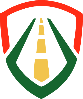 ДАБДПБезопасна Универсална МобилностОКБДП……………………… /моля, попълнете/ГОДИНА…………………….. /моля, попълнете/Област:	………………………………………………………………………….Общини в състава на областта:…………………………………………………………………………Брой проведенизаседания:………………………………………………………………………….Заседание 1:Дата на заседанието:Точки и акценти от дневния ред:Взети решения:Линк към материалите:  Заседание 2:Дата на заседанието:Точки и акценти от дневния ред:Взети решения:Линк към материалите:  Заседание 3:Дата на заседанието:Точки и акценти от дневния ред:Взети решения:Линк към материалите:  Заседание 4:Дата на заседанието:Точки и акценти от дневния ред:Взети решения:Линк към материалите:  ИНФОРМАЦИЯ ОТ ОДМВРИНФОРМАЦИЯ ОТ ОДМВРПТП, посетени от органите на МВР:Загинали:Ранени:Тенденция спрямо предходната година (спад/покачване по показателите ПТП, загинали и ранени)Анализ на тенденциите Загинали и ранени по вид на участниците в ПТППТП, загинали и ранени, разпределени по общиниПричини за ПТППТП по видПТП с децаПТП с възрастни  над 65 г.Дял на ППС, участвали в ПТП, по възраст от общия брой ППС, участвали в ПТПОт 0 до 5 г.:     …….%От 5 до10 г.:     ……%От 10 до 20 г.:  …..%Над 20 г.:         …….%Участъци с концентрация на ПТПИздадени писмени предупреждения, сигнални писма и разпореждания До общини:………………………………………..До ОПУ:………………………………………..ИНФОРМАЦИЯ ОТ ЦСМПИНФОРМАЦИЯ ОТ ЦСМПОбщо посетени ПТП……………………………………………..Общо обслужени лица……………………………………………..Транспортирани до лечебни заведения лица……………………………………………..Хоспитализирани лица……………………………………………..Тежко ранени  ……………………………………………..Загинали……………………………………………..Средно време в минути за пристигане на екип на ЦСМП до мястото на инцидента……………………………………………..ИНФОРМАЦИЯ ОТ ОПУИНФОРМАЦИЯ ОТ ОПУИНФОРМАЦИЯ ОТ ОПУИНФОРМАЦИЯ ОТ ОПУИНФОРМАЦИЯ ОТ ОПУИНФОРМАЦИЯ ОТ ОПУСЪСТОЯНИЕ НА ЕЛЕМЕНТИТЕ НА РЕПУБЛИКАНСКАТА ПЪТНА ИНФРАСТРУКТУРАСЪСТОЯНИЕ НА ЕЛЕМЕНТИТЕ НА РЕПУБЛИКАНСКАТА ПЪТНА ИНФРАСТРУКТУРАСЪСТОЯНИЕ НА ЕЛЕМЕНТИТЕ НА РЕПУБЛИКАНСКАТА ПЪТНА ИНФРАСТРУКТУРАСЪСТОЯНИЕ НА ЕЛЕМЕНТИТЕ НА РЕПУБЛИКАНСКАТА ПЪТНА ИНФРАСТРУКТУРАСЪСТОЯНИЕ НА ЕЛЕМЕНТИТЕ НА РЕПУБЛИКАНСКАТА ПЪТНА ИНФРАСТРУКТУРАСЪСТОЯНИЕ НА ЕЛЕМЕНТИТЕ НА РЕПУБЛИКАНСКАТА ПЪТНА ИНФРАСТРУКТУРАДължина на РПМ, кмСъстояние на настилки/отлично, добро, задоволително, незадоволително, лошо и няма информация от общата дължина на РПМ в областта/Състояние на пътни знаци /% дял от общия брой/Състояние на  пътна маркировка /% дял от общата дължина на РПМ/Състояние на банкети/% дял от общата дължина на РПМ/Състояние на ОСП/% дял от общата дължина на ОСП/Автомагистрали: …. кмI клас: … кмII клас: … кмIII клас: … кмОтлично: … км Добро: … км Задоволително: … км Незадоволително: … кмЛошо: …км Няма информация: …кмДобро: …% Лошо: … % Липсващи: … %Добро: …% Лошо: … % Липсващи: … %Добро: …% Лошо: … % Липсващи:.. %Обща дължина: … кмДобро: …% Лошо: … %Липсващи: … %3.1 ИЗПЪЛНЕНИ МЕРКИ ОТ ОПУ ОТ ПЛАН ПРОГРАМАТА ЗА ОТЧЕТНАТА ГОДИНА3.1 ИЗПЪЛНЕНИ МЕРКИ ОТ ОПУ ОТ ПЛАН ПРОГРАМАТА ЗА ОТЧЕТНАТА ГОДИНА3.1 ИЗПЪЛНЕНИ МЕРКИ ОТ ОПУ ОТ ПЛАН ПРОГРАМАТА ЗА ОТЧЕТНАТА ГОДИНА3.1 ИЗПЪЛНЕНИ МЕРКИ ОТ ОПУ ОТ ПЛАН ПРОГРАМАТА ЗА ОТЧЕТНАТА ГОДИНАИЗПЪЛНЕНИ МЕРКИ ПО ПРОЕКТИРАНЕ И СТРОИТЕЛСТВО ИЗПЪЛНЕНИ МЕРКИ ПО ПРОЕКТИРАНЕ И СТРОИТЕЛСТВО ИЗПЪЛНЕНИ МЕРКИ ПО ПРОЕКТИРАНЕ И СТРОИТЕЛСТВО ИЗПЪЛНЕНИ МЕРКИ ПО ПРОЕКТИРАНЕ И СТРОИТЕЛСТВО Проектиране 1/ Обект: ……………………………………………………………………………………………………………………………………………………………….2/ Обект: …………………………………………………………………………………………………………………………………………………………………3/ Обект: ………………………………………………………………………………………………………………………………………………………………….1/ Обект: ……………………………………………………………………………………………………………………………………………………………….2/ Обект: …………………………………………………………………………………………………………………………………………………………………3/ Обект: ………………………………………………………………………………………………………………………………………………………………….1/ Обект: ……………………………………………………………………………………………………………………………………………………………….2/ Обект: …………………………………………………………………………………………………………………………………………………………………3/ Обект: ………………………………………………………………………………………………………………………………………………………………….Строителство 1/ Обект: ………………………………………………………Дейности: …………………………………………………2/ Обект: ……………………………………………………..Дейности: …………………………………………………3/ Обект: ……………………………………………………..Дейности: …………………………………………………1/ Обект: ………………………………………………………Дейности: …………………………………………………2/ Обект: ……………………………………………………..Дейности: …………………………………………………3/ Обект: ……………………………………………………..Дейности: …………………………………………………1/ Прогнозна стойност: ……………………………….2/ Прогнозна стойност: ……………………………….3/ Прогнозна стойност: ……………………………….Предприети мерки по издадени от МВР писмени предупреждения, сигнални писма и разпореждания: ……………………………………………………………………………………………………………………………………………………………………….(опишете в обобщен вид колко писма от МВР са получени и по колко от тях са предприети действия)……………………………………………………………………………………………………………………………………………………………………….(опишете в обобщен вид колко писма от МВР са получени и по колко от тях са предприети действия)……………………………………………………………………………………………………………………………………………………………………….(опишете в обобщен вид колко писма от МВР са получени и по колко от тях са предприети действия)ИЗПЪЛНЕНИ ДРУГИ МЕРКИ ИЗПЪЛНЕНИ ДРУГИ МЕРКИ ИЗПЪЛНЕНИ ДРУГИ МЕРКИ ИЗПЪЛНЕНИ ДРУГИ МЕРКИ Мярка: Мярка: Описание:Описание:…………………………………….…………………………………….…………………………………………………………………………………………………………………………3.2 ИЗПЪЛНЕНИ МЕРКИ ОТ ОБЩИНА ОТ ПЛАН ПРОГРАМАТА ЗА ОТЧЕТНАТА ГОДИНА3.2 ИЗПЪЛНЕНИ МЕРКИ ОТ ОБЩИНА ОТ ПЛАН ПРОГРАМАТА ЗА ОТЧЕТНАТА ГОДИНА3.2 ИЗПЪЛНЕНИ МЕРКИ ОТ ОБЩИНА ОТ ПЛАН ПРОГРАМАТА ЗА ОТЧЕТНАТА ГОДИНАОБЩИНА: ……………….ОБЩИНА: ……………….ОБЩИНА: ……………….1/ Дейности по настилки по платно за движение1/ Дейности по настилки по платно за движение1/ Дейности по настилки по платно за движениеМестоположение: /населено място; улица/път/.............................................Описание в конкретика, което включва следното:Частично/цялостно: .......................Участък от улицата/пътя/кръстовище: ........................... Дължина: ............................. км Стойност: .............................2/ Дейности по тротоари и банкети 2/ Дейности по тротоари и банкети 2/ Дейности по тротоари и банкети Местоположение: ............................................./населено място; улица/път/Описание в конкретика, което включва следното:Частично/цялостно: .......................Участък от улицата/пътя/кръстовище: ........................... Дължина: ............................. км Стойност: .............................3/ Дейности по сигнализиране с пътни знаци3/ Дейности по сигнализиране с пътни знаци3/ Дейности по сигнализиране с пътни знациМестоположение: ............................................./населено място; улица/път/Описание в конкретика, което включва следното:Брой знаци: ......................Стойност: .............................4/ Дейности по сигнализиране с пътна маркировка4/ Дейности по сигнализиране с пътна маркировка4/ Дейности по сигнализиране с пътна маркировкаМестоположение: ............................................./населено място; улица/път/Описание в конкретика, което включва следното:Дължина на участъка от улицата/пътя:: ...................... кмОпресняване на съществуваща или полагане на нова маркировка ...................Стойност: .............................5/ Дейности по ограничителни системи за пътища/мантинели 5/ Дейности по ограничителни системи за пътища/мантинели 5/ Дейности по ограничителни системи за пътища/мантинели Местоположение: ............................................./населено място; улица/път/Описание в конкретика, което включва следното:Дължина на участъка от улицата/пътя:: ...................... кмРемонт на съществуващи или монтиране на нови ...................Стойност: .............................6/ Дейности по велосипедна инфраструктура 6/ Дейности по велосипедна инфраструктура 6/ Дейности по велосипедна инфраструктура Местоположение: ............................................./населено място; улица/път/Описание в конкретика, което включва следното:Дължина от улицата/пътя:...................... кмВид дейности (настилки, сигнализация, др.) ...................Стойност: .............................7/ Обезопасяване на спирки на обществения транспорт  7/ Обезопасяване на спирки на обществения транспорт  7/ Обезопасяване на спирки на обществения транспорт  Местоположение: ............................................./населено място; улица/път/Описание в конкретика, което включва следното:Брой спирки: ...................... бр.Вид обезопасителни дейности ...................Стойност: .............................8/ Обезопасяване на пешеходни пътеки и изграждане на пешеходна инфраструктура8/ Обезопасяване на пешеходни пътеки и изграждане на пешеходна инфраструктура8/ Обезопасяване на пешеходни пътеки и изграждане на пешеходна инфраструктураМестоположение: ............................................./населено място; улица/път/Описание в конкретика, което включва следното:Брой пътеки: ...................... бр.Вид обезопасителни дейности по пътеки ...................Вид обезопасителни дейности по друга пешеходна инфраструктура ...................Стойност: .............................9/ Мерки за успокояване на движението (кръгови кръстовища, изнесени тротоари, острови, изкуствени неравности и др.)9/ Мерки за успокояване на движението (кръгови кръстовища, изнесени тротоари, острови, изкуствени неравности и др.)9/ Мерки за успокояване на движението (кръгови кръстовища, изнесени тротоари, острови, изкуствени неравности и др.)Местоположение: ............................................./населено място; улица/път/Описание в конкретика, което включва следното:Вид дейности за успокояване на движението: ...................Стойност: .............................10/ Изграждане на нови улици/общински пътища10/ Изграждане на нови улици/общински пътища10/ Изграждане на нови улици/общински пътищаМестоположение: ............................................. /населено място; улица/път/Описание в конкретика, което включва следното:Вид дейности: ...................Стойност: .............................11/ Изграждане на пътища за извеждане на транзитния трафик11/ Изграждане на пътища за извеждане на транзитния трафик11/ Изграждане на пътища за извеждане на транзитния трафикМестоположение: ............................................. /населено място; улица/път/Описание в конкретика, което включва следното:Вид дейности: ...................Стойност: .............................12/ Модернизация на обществения транспорт и автомобилния парк12/ Модернизация на обществения транспорт и автомобилния парк12/ Модернизация на обществения транспорт и автомобилния паркМестоположение: ............................................./населено място/Описание в конкретика, което включва следното:Видове дейности: ................... /закупуване на нови превозни средства, системи за управление на трафика, оптимизация на схемите за движение на обществения транспорт, др./ Стойност: .............................13/ Други мерки по преценка на Общината: .....................................13/ Други мерки по преценка на Общината: .....................................13/ Други мерки по преценка на Общината: .................................................................................. Описание в конкретика:........................................................ Стойност: .............................3.3 ИЗПЪЛНЕНИ МЕРКИ ОТ ДРУГИ ИНСТИТУЦИИ В ОКБДП ОТ ПЛАН ПРОГРАМАТА ЗА ОТЧЕТНАТА ГОДИНА/ако е приложимо/3.3 ИЗПЪЛНЕНИ МЕРКИ ОТ ДРУГИ ИНСТИТУЦИИ В ОКБДП ОТ ПЛАН ПРОГРАМАТА ЗА ОТЧЕТНАТА ГОДИНА/ако е приложимо/Институция: ……………….Институция: ……………….Мярка: ............................................Описание:................................................. 